Publicado en Ciudad de México el 24/01/2018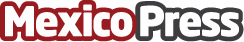 Nerium SkinCare anuncia el lanzamiento de su nueva crema corporal NeriumFirm® ADVANCED Crema Para CuerpoNerium SkinCare, Inc., filial de Nerium Biotechnology, empresa estadounidense dedicada a la investigación, formulación y fabricación de productos de cuidado de la piel, anuncia el lanzamiento en México de su nueva crema NeriumFirm® ADVANCED Crema Para Cuerpo, un impresionante producto equipado con potentes ingredientes que han sido exitosamente probados, dando resultados extraordinarios a muchas personasDatos de contacto:Eneas Mares Paris5565867100Nota de prensa publicada en: https://www.mexicopress.com.mx/nerium-skincare-anuncia-el-lanzamiento-de-su Categorías: Internacional Moda Sociedad Consumo Biología http://www.mexicopress.com.mx